Certificate of Participation Student NameHas completed 
Foundation Level Bridge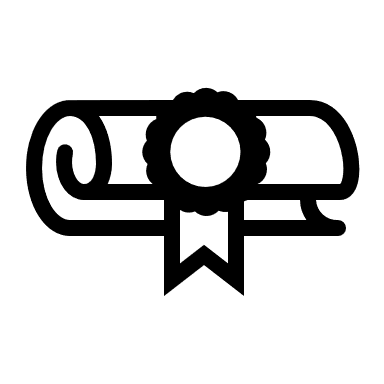 1 November 2021Put teacher name here{put trade membership here} Teacher at {put federation here}Certificate of Participation Student NameHas completed 
Foundation Level Bridge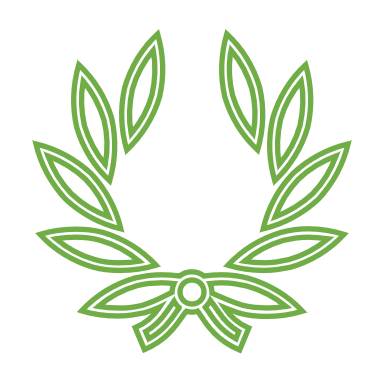 1 November 2021Put teacher name here{put trade membership here} Teacher at {put federation here}Certificate of Participation 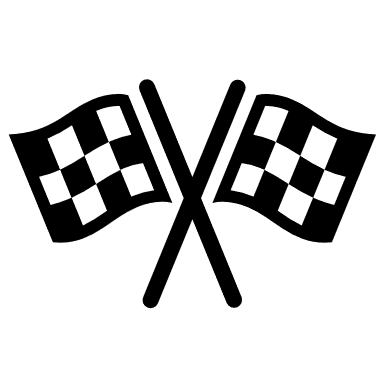 Student NameHas completed 
Foundation Level Bridge1 November 2021Put teacher name here{put trade membership here} Teacher at {put federation here}Certificate of Participation Student NameHas completed 
Foundation Level Bridge1 November 2021Put teacher name here{put trade membership here} Teacher at {put federation here}{put logo here}{put name of organisation here}{put logo here}{put name of organisation here}{put logo here}{put name of organisation here}{put logo here}{put name of organisation here}